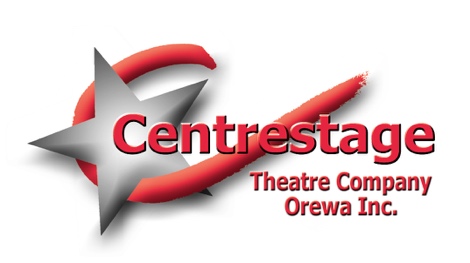 Name									Age  Address	Home									MobileWork									Email May your phone number be published on a cast list?                   May your name and photos be used on social media? What part are you auditioning for? If you are unsuccessful in the part, would you be happy to participate in the company?ExperienceWhat acting experience / training have you had?What vocal experience / training have you had?				Can you read music?	What dancing experience / training have you had?Rehearsals are usually on Tuesday and Thursday evenings from 7.30-9.30pm and on Sundays between 10am-6pm   You may not be required all day on Sundays but please keep these free until you see the rehearsal schedule.    If there are any dates you are not likely to be available for, please note them here:Are you a current member of Centrestage Theatre Company?Note : It is the policy of the company that all cast and crew are members. There is a cost of $40 an individual, $70 a family of 2 adults and children and $30 a student (full-time)